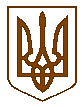 УКРАЇНАБілокриницька   сільська   радаРівненського   району    Рівненської    областіВ И К О Н А В Ч И Й       К О М І Т Е ТРІШЕННЯвід  17  травня  2018  року                                                                                № 67                                                                                                                                                Про організацію оплачуваних громадських робіт у 2018 році	Відповідно до статті 34 Закону України «Про місцеве самоврядування в Україні» статті 31 Закону України «Про зайнятість населення», Порядку організації громадських робіт та інших робіт тимчасового характеру, затвердженого постановою Кабінету Міністрів України від 20.03.2013 року № 175, з метою забезпечення тимчасової зайнятості населення, передусім осіб, зареєстрованих, як безробітні, виконавчий комітет Білокриницької сільської радиВ И Р І Ш И В :Організувати та провести у 2018 році оплачувані громадські роботи на території Білокриницької сільської ради для забезпечення тимчасової зайнятості:зареєстрованих безробітних;осіб, які перебувають на обліку в територіальних органах Державної служби зайнятості як такі, що шукають роботу.працівників, які втратили частину заробітної плати внаслідок вимушеного скорочення до 50 відсотків передбаченої законодавством тривалості робочого часу у зв’язку із зупиненням (скороченням) виробництва продукції.Створити 14 тимчасових робочих місць, які мають економічну, соціальну та екологічну користь і відповідають потребам Білокриницької сільської ради, сприяють її соціальному розвитку.Затвердити перелік видів робіт згідно з додатком 1.Оплату праці осіб, зайнятих на громадських роботах, здійснювати за фактично виконану роботу за розцінками, тарифними ставками та посадовими окладами відповідно до законодавства, яка не може бути меншою мінімальної заробітної плати, встановленої законом.Фінансування організації громадських робіт здійснювати пропорційно рівними частинами за рахунок коштів місцевих бюджетів та Фонду загально-обо'язкового державного соціального страхування України на випадок безробіття.Взяти до відома, що направлення на оплачуванні громадські роботи здійснює територіальний орган Державної служби зайнятості в районі.Встановити гнучкі форми організації робочого тижня для осіб, які виконують громадські роботи, суворо дотримуватися правил техніки безпеки та охорони праці при проведенні оплачуваних громадських робіт.Контроль за виконанням рішення покласти на бухгалтерію сільської ради.   Сільський голова	                                                                                      Т. Гончарук Додаток 1до рішення виконавчого комітету                                                                                         від  «17» травня  2018 р. № 67                                                                                                             Переліквидів оплачуваних громадських робіт на 2018 рікУпорядження меморіалів, пам’ятників, братських могил та інших місць поховання загиблих захисників Вітчизни.Роботи при проведенні благоустрою або впорядкування об’єктів соціальної сфери.Благоустрій  та озеленення територій населених пунктів, кладовищ, зон відпочинку і туризму, придорожніх смуг.Роботи в сільській місцевості на впорядкуванні територій приватних житлових будинків одиноких осіб з числа ветеранів війни та інвалідів, що проводяться  за рішеннями органів місцевого самоврядування.Надання допомоги сім'ям учасників АТО.Інші доступні види трудової діяльності.Т.в.о. секретаря ради                                                                            О. Казмірчук